Hucknall Town Centre Improvement SchemeTraffic Management BulletinWeek Commencing 1st May 2017Monday 1st May to Sunday 7th May 2017Carillion/Tarmac – 24hrs Temporary 2 Way Traffic Lights on Baker Street and South Street junction. For junction improvements. Tuesday 2nd May to Friday 5th May 2017Carillion/Tarmac – 24hrs Temporary 3 Way Traffic Lights on Watnall Road, High Street & Bus Link Junction. Surfacing & Junction works.Tuesday 2nd May to Friday 5th May 2017Carillion/Tarmac – Nights 20:00hrs to 06:00hrs Lane Closure on Ashgate Road opposite Tesco’s entrance. Footpath works.Week Commencing 8th May 2017(Subject to Change)Monday 8th May to Sunday 14th May 2017Carillion/Tarmac – 24hrs Temporary 2 Way Traffic Lights on Baker Street and South Street junction. For junction improvements. Monday 8th May 2017Carillion/Tarmac – Nights 19:30hrs to 06:00hrs Temporary 3 Way Traffic Lights on Station Road and the Inner Relief Road junction. Junction works. Monday 8th May to Thursday 11th May 2017Carillion/Tarmac – Nights 20:00hrs to 06:00hrs Full Road Closure of Watnall Road, High Street and the Bus Link Junctions. Diversion Routes will be in place. Please see the reverse for the diversion route.Monday 8th May to Friday 12th May 2017Carillion/Tarmac – Nights 20:00hrs to 06:00hrs Lane Closure on Ashgate Road opposite Tesco’s entrance. Footpath works.Tuesday 9th May to Friday 12th May 2017Carillion/Tarmac – Nights 19:30hrs to 06:00hrs Temporary 3 Way Traffic Lights on Ashgate Road and the Tesco entrance. Junction works. Carillion/Tarmac –Site Public Liaison Detailsharold.shaw@tarmac.com074840 29694DIVERSION ROUTE FOR THE ROAD CLOSURE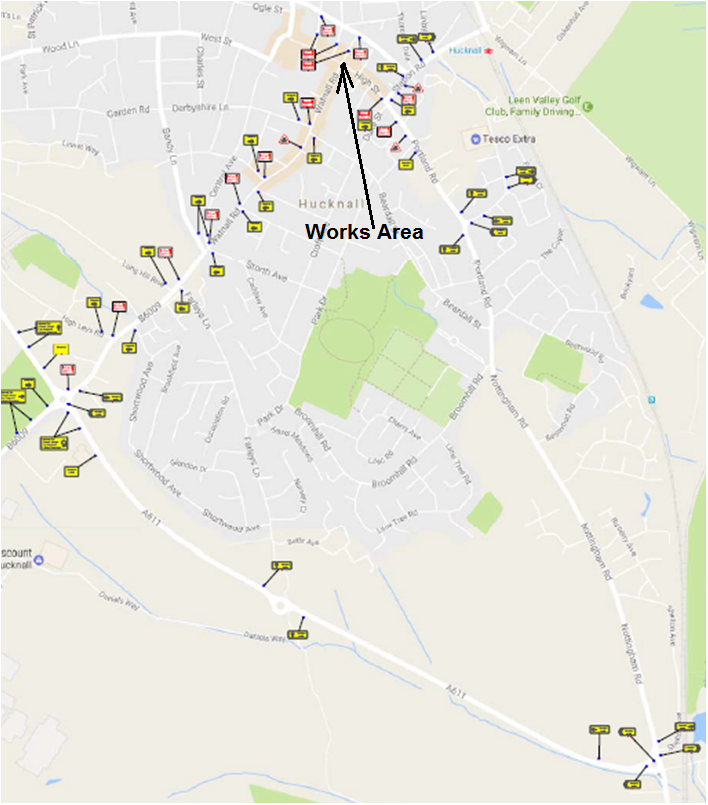 